Bonnells Bay Public School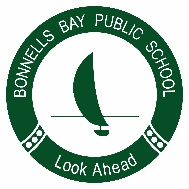 Safe, Respectful, Engaged Learners1 May 2019       	                  PSSA Netball Knockout Competition As part of the sports program this year, your child has been chosen to represent Bonnells Bay Public School in the PSSA Netball Knockout Competition. The first round will be against Morisset Public School.Date: 		 	Thursday 9 May 2019Venue: 	 	Morisset Public School (6 Terrigal Street, Morisset)Time: 	9:30-11:00am Transport: 		Private transport (Mrs Trenbath/parents)What to wear: 	Full sports uniform, including joggers   Due Date:  		Friday 3 May 2019Kind regards,Mrs Brown and Miss Isgit Teacher Netball Coordinators ……………………………………………………………………………………………Return this section to the school office by Friday 3 May 2019PSSA Netball Knockout CompetitionI give permission for my child _______________________________ in class ______ to participate in the PSSA Netball Knockout Competition at Morisset Public School on Thursday 9 May 2019. I understand she will be transported by private transport. I am able to transport my own child to and from Morisset Public School. 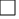 I am able to provide transport for an additional 		students to and from Morisset Public School.I have completed an appendix 5 volunteers form held at the school office. I am unable to transport my child to the venue. Special considerations for your child which we should be aware of (eg. Allergies etc)_______________________________________________________________________________________
To the best of my knowledge, my child has no medical condition, physical disability or injury which puts him/her at risk in participation in the sport.Medical Disclaimer Parents please note there is no personal injury insurance cover provided by the NSW Department of Education for students in relation to school sporting activities, physical education lessons or any other school activity.  Parents and caregivers are advised to assess the level and extent of their child’s involvement in the sport program offered by the school, zone, area and state school sport associations when deciding whether additional insurance cover, above that provided by Medicare, is required. The NSW Supplementary Sporting Injuries Benefits Scheme, funded by the NSW Government covers any injury resulting in the permanent loss of a prescribed faculty or the use of some prescribed part of the body. Privacy Notice The information provided on this form by you is being obtained for the purpose of this excursion.  It will be used by the NSW Department of Education in the case of emergency. Other persons and or agencies maybe provided with this information for the purpose of emergency care. Provision of this information is required by law. It will be stored securely. You may correct any personal information provided at anytime by contacting 4973 1149. Name: ____________________________________       Contact number: _____________________Parent/Caregiver to sign:  _______________________  Date:  _________________